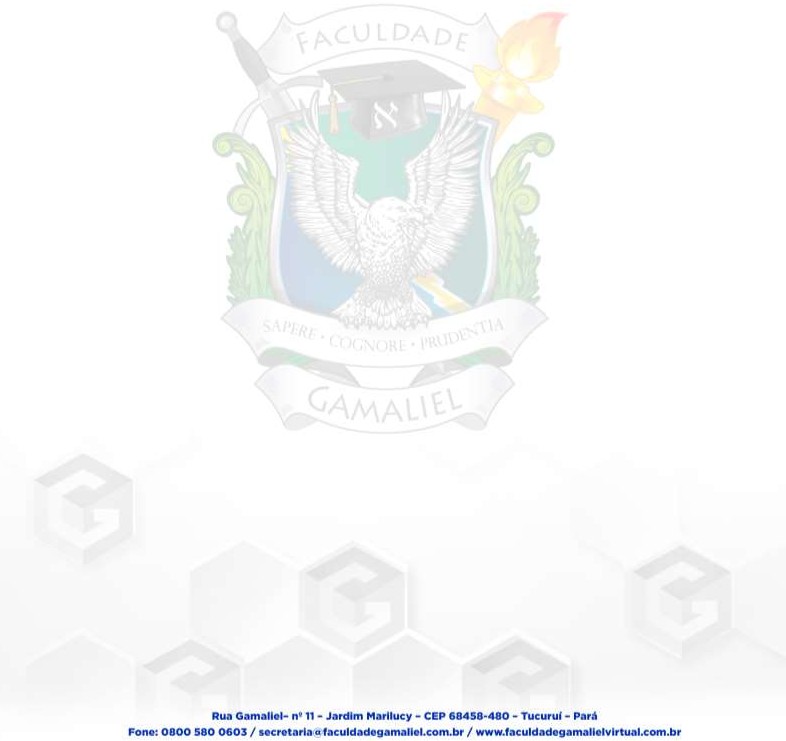 FICHA DE AVALIAÇÃO – PROVA DIDÁTICAAssinatura do Professor:		. Assinatura do Candidato:	.Página 13 de 13CANDIDATO:CANDIDATO:DATA:DATA:NÚMERO DE MATRÍCULA:NÚMERO DE MATRÍCULA:TÉMA:TÉMA:ASPECTOS OBSERVADOS:PONTUAÇÃOMÁXIMAPONTOSOBTIDOSOBSERVAÇÕES1. Domínio técnico do conteúdo2,52.	Usa	linguagem	técnica-científica correta e adequada ao conteúdo1,253. Sequência lógica de apresentação do tema1,254. Clareza na comunicação (Colocação e entonação de voz, ritmo, dicção, linguagem, concordância)1,255. Uso lógico de exemplos, analogias, comparações, criatividade, iniciativa, originalidade1,256. Controle da situação de aula (Ocupação do tempo e do espaço da sala de aula, atitudes, segurança)1,257. Controle na organização emanipulação de recursos didáticos1,25TOTAL DE PONTOS:TOTAL DE PONTOS:TOTAL DE PONTOS:TOTAL DE PONTOS: